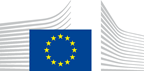 VACANCY NOTICESECONDED NATIONAL EXPERT TO THE EUROPEAN COMMISSION1.	Nature of the tasksThe expert will be part of the Unit in charge of the marine environment and water industry policy (covering Drinking Water (98/83/CE), Bathing Water (2006/7/CE) and Urban Waste Water Treatment (91/271/CEE) Directives) of the EU.The Unit aims to contribute to a better quality of life and resilient ecosystems by developing and helping to implement and enforce EU marine and water industry policy. Our mission entails working to deliver clean and wholesome drinking water; good bathing water quality; and protecting the environment from the adverse effects of waste water discharges. We aim to do so mainly by promoting compliance with the Drinking, Bathing and Urban Waste Water Directives.We are organised in two teams, one dealing with marine and coastal issues and one for water industry.  The expert would work within the water industry team. The Expert’s main task will be ‘Materials in contact with Drinking Water’. The Expert will contribute to activities linked to the implementation of a provision in the new Drinking Water Directive that sets hygienic requirements for materials in contact with drinking water. This provision requires the Commission in the coming 3-4 years by delegated or implementing acts in particular to establish:positive lists of substances that can be used in such materials;methods for testing/accepting substances to be put on the positive lists;methodologies for testing and approving materials and products.The work may require in addition to deal with other technical issues like risk assessment, risk management, and prioritisation of substances, technical and analytical methods and standards to test materials, or conformity assessments.  It will require cooperation with Member States experts, the European Chemicals Agency, the Commission Joint Research Centre, other Directorates-General like DG GROW and DG SANTE, the European Food Safety Authority, European Standardisation Organisations, and industry.     It may include the following activities, depending on Commission’s priorities and on candidate's competencies:support Member States during the practical transposition of these provisions; providing assessment of technical issues in relation to transposition, implementation, or infringements;providing further technical expertise related to implementation of the Drinking water Directive, in particular for the work of Commission in expert groups;coordinating with other related policies like construction products and food contact materials, chemicals, or biocides;supporting drafting and publication of Commission implementing or delegated acts or other related Communications or Reports.The expert may also contribute to other activities under Zero Pollution ambition announced in the European Green Deal.2.	Main qualificationsa) Eligibility criteriaThe following eligibility criteria must be fulfilled by the candidate in order to be seconded to the Commission. Consequently, the candidate who does not fulfil all of these criteria will be automatically eliminated from the selection process.•	Professional experience: at least three years of professional experience in administrative, legal, scientific, technical, advisory or supervisory functions which are equivalent to those of function group AD;•	Seniority: candidates must have at least one year seniority with their employer, that means having worked for an eligible employer as described in Art. 1 of the SNE decision on a permanent or contract basis for at least one year before the secondment; •	Linguistic skills: thorough knowledge of one of the EU languages and a satisfactory knowledge of another EU language to the extent necessary for the performance of the duties. SNE from a third country must produce evidence of a thorough knowledge of one EU language necessary for the performance of his duties.b)	Selection criteriaDiploma - university degree or - professional training or professional experience of an equivalent level  in the field(s) : water, materials, or chemicals, scientific/technical background or equivalent experience in the field.Professional experienceExperience of working at a national/regional or (major) local authority, certification/authorisation body, test laboratory, or other institute responsible for regulation of substances/materials/products or in the water policies areas.Language(s) necessary for the performance of dutiesEnglish (written, spoken). Additional knowledge in one of the EC working languages (DE/FR, written and spoken) and EU official languages would be an asset.3.	Submission of applications and selection procedureCandidates should send their application according to the Europass CV format (http://europass.cedefop.europa.eu/en/documents/curriculum-vitae) in English, French or German only to the Permanent Representation / Diplomatic Mission to the EU of their country, which will forward it to the competent services of the Commission within the deadline fixed by the latter. The CV must mention the date of birth and the nationality of the candidate. Not respecting this procedure or deadlines will automatically invalidate the application.Candidates are asked not to add any other documents (such as copy of passport, copy of degrees or certificate of professional experience, etc.). If necessary, these will be requested at a later stage. Candidates will be informed of the follow-up of their application by the unit concerned.4.	Conditions of the secondmentThe secondment will be governed by the Commission Decision C(2008)6866 of 12/11/2008 laying down rules on the secondment to the Commission of national experts and national experts in professional training (SNE Decision).The SNE will remain employed and remunerated by his/her employer during the secondment. He/she will equally remain covered by the national social security system. Unless for cost-free SNE, allowances may be granted by the Commission to SNE fulfilling the conditions provided for in Art. 17 of the SNE decision. During the secondment, SNE are subject to confidentiality, loyalty and absence of conflict of interest obligations, as provided for in Art. 6 and 7 of the SNE Decision.If any document is inexact, incomplete or missing, the application may be cancelled.Staff posted in a European Union Delegation are required to have a security clearance (up to SECRET UE/EU SECRET level according to Commission Decision (EU, Euratom) 2015/444 of 13 March 2015, OJ L 72, 17.03.2015, p. 53).The selected candidate has the obligation to launch the vetting procedure before getting the secondment confirmation.5.	Processing of personal dataThe selection, secondment and termination of the secondment of a national expert requires the Commission (the competent services of DG HR, DG BUDG, PMO and the DG concerned) to process personal data concerning the person to be seconded, under the responsibility of the Head of Unit of DG HR.DDG.B4. The data processing is subject to the SNE Decision as well as the Regulation (EU) 2018/1725. Data is kept by the competent services for 10 years after the secondment (2 years for not selected or not seconded experts).You have specific rights as a ‘data subject’ under Chapter III (Articles 14-25) of Regulation (EU) 2018/1725, in particular the right to access, rectify or erase your personal data and the right to restrict the processing of your personal data. Where applicable, you also have the right to object to the processing or the right to data portability.You can exercise your rights by contacting the Data Controller, or in case of conflict the Data Protection Officer. If necessary, you can also address the European Data Protection Supervisor. Their contact information is given below.Contact informationThe Data ControllerIf you would like to exercise your rights under Regulation (EU) 2018/1725, or if you have comments, questions or concerns, or if you would like to submit a complaint regarding the collection and use of your personal data, please feel free to contact the Data Controller, HR.DDG.B.4, HR-MAIL-B4@ec.europa.eu.The Data Protection Officer (DPO) of the CommissionYou may contact the Data Protection Officer (DATA-PROTECTION-OFFICER@ec.europa.eu) with regard to issues related to the processing of your personal data under Regulation (EU) 2018/1725.The European Data Protection Supervisor (EDPS)You have the right to have recourse (i.e. you can lodge a complaint) to the European Data Protection Supervisor (edps@edps.europa.eu) if you consider that your rights under Regulation (EU) 2018/1725 have been infringed as a result of the processing of your personal data by the Data Controller.To the attention of candidates from third countries: your personal data can be used for necessary checks.Post identification:(DG-DIR-UNIT)ENV-C-2Head of Unit:Email address:Telephone:Number of available posts:Suggested taking up duty:Suggested initial duration:Place of secondment:Michel SPONARmichel.sponar@ec.europa.eu  +32 2 298.50.7914th quarter 2020 2 years1 Brussels   Luxemburg   Other: ……………..    With allowances                     Cost-freeThis vacancy notice is also open to    the following EFTA countries :
	 Iceland   Liechtenstein   Norway   Switzerland
	 EFTA-EEA In-Kind agreement (Iceland, Liechtenstein, Norway)
    the following third countries:
    the following intergovernmental organisations:This vacancy notice is also open to    the following EFTA countries :
	 Iceland   Liechtenstein   Norway   Switzerland
	 EFTA-EEA In-Kind agreement (Iceland, Liechtenstein, Norway)
    the following third countries:
    the following intergovernmental organisations: